NÁRODNÁ RADA SLOVENSKEJ REPUBLIKY	VIII. volebné obdobieČíslo: CRD-2076/2022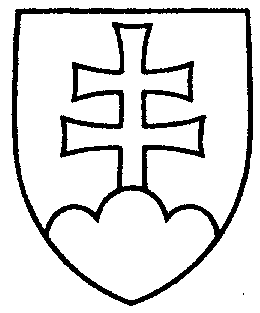 1722UZNESENIENÁRODNEJ RADY SLOVENSKEJ REPUBLIKYz 18. októbra 2022k vládnemu návrhu zákona, ktorým sa dopĺňa zákon č. 296/2020 Z. z. o 13. dôchodku
a o zmene a doplnení niektorých zákonov v znení zákona č. 171/2022 Z. z. (tlač 1205)	Národná rada Slovenskej republiky	po prerokovaní uvedeného vládneho návrhu zákona v druhom a treťom čítaní	s c h v a ľ u j evládny návrh zákona, ktorým sa dopĺňa zákon č. 296/2020 Z. z. o 13. dôchodku
a o zmene a doplnení niektorých zákonov v znení zákona č. 171/2022 Z. z., v znení schváleného pozmeňujúceho návrhu.     Boris  K o l l á r   v. r.    predsedaNárodnej rady Slovenskej republikyOverovatelia:Peter  D o b e š   v. r. Jana  V a ľ o v á   v. r.